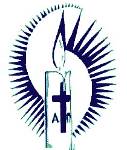 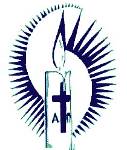 : Hechos Apóstoles 5,27-32.40-41; Salmo 29; Apocalipsis 5,11-14; Juan 21,1-19Ambientación: Un cirio, rodeado de flores, imagen del Resucitado, frase: “¿Me amas?”Cantos sugeridos: Vaso nuevo; El Señor resucitó; Yo lo resucitaréAMBIENTACIÓN: La Iglesia es testigo de la resurrección cuando lleva en el centro de su tarea evangelizadora a Cristo resucitado. Testigos somos también nosotros cuando escuchamos la palabra de Dios, nos alimentamos en la mesa de la fraternidad y vivimos en la esperanza gozosa y comprometida de su vuelta definitiva.1. Oración inicialSeñor Jesús, te encuentras con Pedro, con aquel que le habías confiado tu Iglesia, pero que te negó y dejó de seguirte; en tu encuentro con él, le preguntas sobre sus sentimientos hacia ti, si te AMABA…, 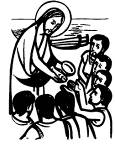 le preguntaste tres veces, y tres veces te dijo: …te quiero… Señor, ayúdanos a que viendo lo que le pediste a tu Apóstol, veamos nosotros nuestra actitud ante ti, para ver cómo estamos viviendo nuestra fe y nuestro seguimiento a ti. Ayúdanos a sincerarnos y ver si te amamos, te queremos o te ignoramos. Ven Señor en nuestra ayuda con tu gracia y confírmanos nuevamente en tu seguimiento invitándonos a amarte siempre más. Que así sea.Motivación: El Evangelio de hoy nos muestra cómo Jesús acompaña a los suyos en la misión y, a la vez, presenta las condiciones necesarias para que dicha misión dé fruto abundante.  Escuchemos.En aquel tiempo, Jesús se apareció otra vez a los discípulos a orillas del mar de Tiberíades. Y se apareció de esta manera:Estaban juntos Simón Pedro, Tomás, apodado el Mellizo, Natanael, el de Caná de Galilea, los Zebedeos y otros dos discípulos suyos.Simón pedro les dice:  Me voy a pescar.Ellos contestan: - También nosotros vamos contigo.Fueron pues y subieron a la barca: pero aquella noche no pescaron nada. Estaba ya amaneciendo, cuando Jesús se presentó en la orilla; pero los discípulos no sabían que era Jesús.Jesús les dice: - Muchachos, ¿tienen algo para comer?Ellos contestaron: - No.Él les dijo: - Echen la red a la derecha de la barca y encontrarán.La echaron, y no tenían fuerzas para sacarla, por la abundancia de peces. Y aquel discípulo que Jesús tanto quería le dice a Pedro:- Es el 	Señor.Al oír que era el Señor, Simón Pedro, que estaba desnudo, se ató la túnica y se tiró al agua. Los otros discípulos fueron en la barca, arrastrando la red con los peces, porque estaban sólo a unos cien metros de la orilla.Al bajar a tierra, ven unas brasas con un pescado puesto encima y pan. Jesús les dice: Traigan algunos peces que acaban de pescar.Simón Pedro subió a la barca y arrastró hasta la orilla la red repleta de peces grandes: ciento cincuenta y tres. Y aunque eran tantos, no se rompió la red.Jesús les dice: - Vengan a comer.Ninguno de los discípulos se atrevía a preguntarle quién era, porque sabían bien que ere el Señor.Jesús se acercó, tomó el pan y se lo dio, y lo mismo hizo con el pescado.Esta fue la tercera vez que Jesús se apareció a los discípulos, después de resucitar de entre los muertos.Después de comer, dice Jesús a Simón Pedro: Simón, hijo de Juan, ¿me amas más que estos?Él le contestó: Si, Señor, tu sabes que te quiero.Jesús le dice: Apacienta mis corderos.Por segunda vez le pregunta: Simón, hijo de Juan, ¿me amas?Él le contesta: Si, Señor, tú sabes que te quiero.Él le dice:  Pastorea mis ovejas.Por tercera vez le pregunta: - Simón, hijo de Juan, ¿me quieres?Se entristeció Pedro de que le preguntara por tercera vez si lo           quería y le contestó: - Señor, tú conoces todo, tú sabes que te quiero.Jesús le dice: - Apacienta mis ovejas.Te lo aseguro: cuando eras joven, tú mismo te ceñías e ibas a donde querías; pero, cuando seas viejo, extenderás las manos otro te ceñirá y te llevará adonde no quieras.Esto lo dijo aludiendo a la muerte con que iba a glorificar a Dios.Dicho esto, añadió: - Sígueme.Preguntas para la lectura:¿A qué discípulos se les presenta Jesús? ¿Qué estaban haciendo?¿Qué les ordena Jesús? ¿Cuál es el resultado?¿Qué hacen cuando llegan a donde está Jesús? ¿Qué significa comer con Jesús?Después de comer: ¿Qué le pregunta Jesús a Pedro? ¿Por qué? ¿Qué contesta Pedro? ¿Qué significa la palabra: SÍGUEME?Motivación: Jesús resucitado se ha hecho presente en medio de la vida y misión de la Iglesia, a quien ha recordado que debe prestar atención a su Palabra y ponerla en práctica. Sólo él puede dirigir y sostener una tarea evangelizadora que está encomendada a toda la comunidad cristiana.¿Escucho la voz del Señor? ¿Dejo que me enseñe y me instruya? ¿A qué me invita hoy? ¿Dónde tendré que “echar” las redes de mi vida para que la “pesca sea fecunda”?Si el Señor me preguntara a mí… ¿me amas más que éstos?, ¿qué le respondo?, ¿en qué y cómo justifico y manifiesto mi respuesta? Motivación: Como los primeros discípulos, también nosotros hemos reconocido al Señor por su Palabra y estamos dispuestos para el servicio misionero. Pero nos cuesta reconocerlo en la dureza de lo cotidiano y obedecer sus indicaciones. Es el momento de pedirle que nunca nos falte el pan de su Palabra y el pan de la Eucaristía.Luego de un tiempo de oración personal, podemos compartir en voz alta nuestra oración. Se puede, también, recitar el salmo responsorial que corresponde a este domingo: Salmo 29.Motivación: Los Apóstoles exhortaban a la conversión como exigencia necesaria para reconocer a Cristo Resucitado y gozar del gran don de la Resurrección: el Espíritu Santo que nos guía en la misión. Escuchemos la recomendación de Vicente a un misionero:“Le pido a Nuestro Señor que podamos morir a nosotros mismos para resucitar con él, que sea él la alegría de nuestros corazones, el objeto y el alma de sus acciones y su gloria en el cielo. Así será si nos humillamos ahora como él se humilló, si renunciamos a nuestras propias satisfacciones para seguirle, llevando nuestras pequeñas cruces, y si entregamos voluntariamente nuestras vidas, como dio él la suya, por nuestro prójimo, a quien él ama tanto y quiere que nosotros amemos como a nosotros mismos.” (III,584)Compromiso personal: Hacer de mi vida un testimonio coherente de Cristo Resucitado, de su persona viva, teniéndolo presente en mis planes y decisiones más importantes.Oración final Ayer estuvimos sepultados contigo,¡Oh Cristo vuelto a la vida!Ayer estuvimos crucificados contigo,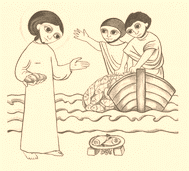 a causa de la predicación de tu buena nueva.Ahora recibimos de Ti la vida, el poder y la gloriay somos bendecidos por ti,en cuyo nombre hemos anunciado, la vida misma.Fortifícame siempre, Señor de la Pascua, a los que te proclaman vivo y reinanteallí donde dominan las sombras,la muerte, la injusticia, el dolor.AMÉN